Cavo di prolunga L=7mt. per serie EX-500 cod. OP-20708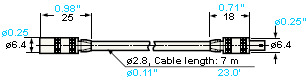 